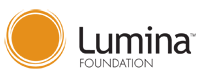 Proposal Form: Concept Paper Cover Sheet Section I: Organization InformationSubmission Date: Legal Name of Organization/Fiscal Agent (as it appears on the IRS tax-exempt letter):Mailing Address:	Common Name of Organization (if different from above):Requesting Organization (if different from above):Mailing Address:	Street Address (if different from above):	Organization IRS-Issued Employer Identification Number (EIN): Web site: Fiscal Agent’s annual operating budget:  Subsidiary’s annual operating budget (if applicable):  Provide the racial/ethnic demographic of your organization (number of staff for each category).Total number of staff:		White, Non-Hispanic/Latino:		Black, Non-Hispanic/Latino:		Hispanic/Latino:		Asian:		Native Hawaiian or other Pacific Islander:		American Indian or Alaskan Native:		Mixed or Other:		Women:Purpose Statement of proposed project (one sentence): Does any portion of this work involve lobbying?  Yes    No     Advocacy? Yes      No  Proposed project start date and end date Total amount requested:  $ 		over  months